ОТВЕТСТВЕННОСТЬ РОДИТЕЛЕЙ ЗА ОСТАВЛЕНИЕ ДЕТЕЙ 
БЕЗ ПРИСМОТРАРодители являются законными представителями своих несовершеннолетних детей и выступают в защиту их прав и законных интересов в отношениях с любыми лицами и организациями, в том числе в судах.Так, обязанность родителей осуществлять защиту прав и интересов детей закреплена в законе. Согласно п. 2 ст. 61 Семейного кодекса РФ родительские права прекращаются по достижении детьми возраста 18 лет (совершеннолетия), а также при вступлении несовершеннолетних детей в брак и в других установленных законом случаях приобретения детьми полной дееспособности до достижения ими совершеннолетия.Необходимо помнить, что за оставление несовершеннолетнего ребенка без присмотра предусмотрена как административная, так уголовная ответственность.Согласно ч. 1 ст. 5.35 КоАП РФ неисполнение или ненадлежащее исполнение родителями или иными законными представителями несовершеннолетних обязанностей по содержанию, воспитанию, обучению, защите прав и интересов несовершеннолетних влечет предупреждение или наложение административного штрафа в размере от 100 до 500 руб.В соответствии со  ст. 125 Уголовного кодекса РФ заведомое оставление без помощи лица, находящегося в опасном для жизни или здоровья состоянии и лишенного возможности принять меры к самосохранению по малолетству, старости, болезни или вследствие своей беспомощности, в случаях, если виновный имел возможность оказать помощь этому лицу и был обязан иметь о нем заботу либо сам поставил его в опасное дляжизни или здоровья состояние, наказывается штрафом в размере до 80 тыс. руб. или в размере заработной платы или иного дохода осужденного за период до шести месяцев, либо обязательными работами на срок до 360 часов, либо исправительными работами на срок до одного года, либо принудительными работами на срок до одного года, либо арестом на срок до трех месяцев, либо лишением свободы на срок до одного года.Согласно ст. 156 УК РФ неисполнение или ненадлежащее исполнение обязанностей по воспитанию несовершеннолетнего родителем или иным лицом, на которое возложены эти обязанности, а равно педагогическим работником или другим работником образовательной организации, медицинской организации, организации, оказывающей социальные услуги, либо иной организации, обязанного осуществлять надзор за несовершеннолетним, если это деяние соединено с жестоким обращением с несовершеннолетним, наказывается штрафом в размере до 100тыс. руб. или в размере заработной платы или иного дохода осужденного за период до одного года, либо обязательными работами на срок до 440 часов, либо исправительными работами на срок до двух лет, либо принудительными работами на срок до трех лет с лишением права занимать определенные должности или заниматься определенной деятельностью на срок до пяти лет или без такового, либо лишением свободы на срок до трех лет с лишением права занимать определенные должности или заниматься определенной деятельностью на срок до пяти лет или без такового. Если факт нарушенияза оставление несовершеннолетнего ребенка без присмотра зафиксирован и доказан соответствующими государственными органами, то родителей могут лишить родительских прав.Юрисконсульт Центра Сапунов Лев Сергеевич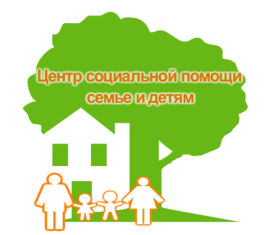 